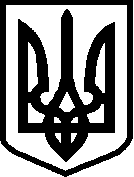                                            УКРАЇНАЧЕРНІГІВСЬКА   ОБЛАСТЬНІЖИНСЬКА  МІСЬКА  РАДА  14 позачергова сесія  VIІI скликанняР І Ш Е Н Н Явід 21 жовтня 2021 року		м.Ніжин                     №    2-14/2021		Про затвердження Міської цільової програми  відшкодування різниці в   тарифах   на   послуги  з  централізованого  теплопостачання та гарячого водопостачання у 2021 роціУ   відповідності   до   ст. 26, 42, 59, 61, 73 Закону  України  "Про   місцеве  самоврядування   в  Україні", ст. 89, 91 Бюджетного  кодексу  України, керуючись Регламентом Ніжинської міської ради Чернігівської області, затвердженим  рішенням  Ніжинської міської ради Чернігівської області VIІІ скликання від 27 листопада 2020року №3-2/2020,  міська  рада  вирішила:1. 	Затвердити  Паспорт Міської  цільової програми Відшкодування різниці в тарифах на послуги з централізованого теплопостачання  та гарячого водопостачання у 2021 році /Додаток/.2.  Начальнику управління житлово-комунального господарства та будівництва Кушніренку А.М. забезпечити оприлюднення даного рішення на офіційному сайті Ніжинської міської ради.3. 	Організацію виконання даного рішення покласти на першого заступника міського голови з питань діяльності виконавчих органів ради Вовченка Ф.І.4. 	Контроль за виконанням даного рішення покласти на постійну комісію міської ради з питань соціально-економічного розвитку, підприємництва, інвестиційної діяльності, бюджету та фінансів (голова комісії - Мамедов  В.Х.).Міський голова                                                Олександр КОДОЛАДодаток до рішення Ніжинської міської ради  від  21.10.2021р. №     2-14/2021Міська цільова Програма «Відшкодування різниці в тарифах на послуги з централізованого теплопостачання та гарячого водопостачання у 2021 році»2.  Визначення  проблеми на  розв’язання  якої спрямовані заходи  ПрограмиЗатвердження Програми зумовлено прийняттям  виконавчим комітетом Ніжинської міської ради рішення  «Про встановлення тарифів на теплову енергію, її виробництво, транспортування, постачання та послуги з постачання теплової енергії та постачання гарячої води по ТОВ «НіжинТеплоМережі» для населення  від 18.10.2021р. №398, враховуючи Меморандум про взаєморозуміння щодо врегулювання проблемних питань у сфері постачання теплової енергії та постачання гарячої води в опалювальному періоді 2021-2022.На сьогоднішній  день відсутність  відшкодовування витрат державою     ТОВ «НіжинТеплоМережі»  різниці між фактичними витратами та нарахуваннями за надані послуги відповідно до діючих тарифів ставить під загрозу початок опалювального сезону 2021року в Ніжинській територіальній громаді. Таким чином, виділення коштів на відшкодування різниці в тарифах для населення  з  бюджету міської громади є найбільш реальним джерелом забезпечення початку опалювального сезону.У  відповідності до  статті 91 Бюджетного Кодексу та статті 61 Закону України «Про місцеве самоврядування в Україні» органи місцевого самоврядування мають право самостійно визначати напрями використання бюджетних коштів відповідно до законодавства України, в тому числі на фінансування інших програм, пов’язаних з виконанням  повноважень, затверджених  відповідною місцевою радою.Програма відшкодування різниці в тарифах на послуги   з централізованого теплопостачання  та гарячого водопостачання у 2021 році, розроблена  на виконання та з дотриманням вимог Законів України «Про  місцеве самоврядування України, «Про ціни і ціноутворення», «Про засади державної регуляторної політики у сфері господарської діяльності», « Про житлово-комунальні послуги»,Бюджетного кодексу України.3.  Мета   ПрограмиПрийняття даної  Програми   має за мету:-   прогнозування та виділення з бюджету Ніжинської міської територіальної громади  коштів для відшкодування різниці між  діючими тарифами та економічно обґрунтованими витратами, пов’язаними з наданням послуг  з централізованого теплопостачання  та гарячого водопостачання;-   збереження кількості і якості надання послуг з централізованого теплопостачання  та гарячого водопостачання на нормативному рівні.4.   Шляхи  і  засоби  розв’язання   проблеми,    обсяги   та  джерела  фінансування, порядок відшкодуванняЗ метою врахування інтересів як споживачів, так і підприємства-надавача послуг з централізованого теплопостачання  та гарячого водопостачання, вирішення проблеми пропонується здійснити шляхом прийняття рішення міської ради 	«Про затвердження Міської цільової програми  відшкодування різниці в тарифах на послуги з  централізованого  теплопостачання та гарячого водопостачання у 2021 році» Фінансування  Програми  здійснюється   за рахунок:- коштів бюджету Ніжинської міської  територіальної громади;- інших джерел не заборонених чинним законодавством України.Фактичне  відшкодування  різниці  в  тарифах надавачу послуг  з централізованого теплопостачання  та гарячого водопостачання проводиться відповідно до наданого підприємством розрахунку за жовтень-грудень 2021 року, але в  межах  фінансових можливостей  бюджету Ніжинської міської  територіальної громади.Головними розпорядником коштів на виконання Програми  є  Управління житлово-комунального господарства та будівництва Ніжинської міської радиВиконавцем програми є ТОВ «НіжинТеплоМережі». 5. Координація та контроль за ходом виконання програмиВизначити координатором програми першого заступника міського голови з питань діяльності виконавчих органів ради.Організація виконання Програми, аналіз та контроль за використанням коштів здійснюється головним розпорядником коштів-Управління житлово-комунального господарства та будівництва Ніжинської міської ради.Учасники (співвиконавці Програми) надають звіт про виконання заходів Програми фінансово-господарському відділу управління житлово-комунального господарства та будівництва щоквартально, до 5-го числа місяця, наступного за звітним.Управління житлово-комунального господарства та будівництва щоквартально, до 6-го числа місяця, наступного за звітним кварталом, надає інформацію про стан виконання Програми фінансовому управлінню міської ради та звітує про виконання Програми на сесії міської ради за підсумками року.Міський голова					                            Олександр КОДОЛАПОЯСНЮВАЛЬНА ЗАПИСКАдо рішення Ніжинської міської ради «Про затвердження Міської цільової програми  відшкодування різниці в   тарифах   на   послуги  з  централізованого  теплопостачання та гарячого водопостачання у 2021 році»        Проект рішення Ніжинської міської ради «Про затвердження Міської цільової програми  відшкодування різниці в   тарифах   на   послуги  з  централізованого  теплопостачання та гарячого водопостачання у 2021 році»зумовлено прийняттям  виконавчим комітетом Ніжинської міської ради рішення  «Про встановлення тарифів на теплову енергію, її виробництво, транспортування, постачання та послуги з постачання теплової енергії та постачання гарячої води по ТОВ «НіжинТеплоМережі» для населення  від 18.10.2021р. №398, враховуючи Меморандум про взаєморозуміння щодо врегулювання проблемних питань у сфері постачання теплової енергії та постачання гарячої води в опалювальному періоді 2021-2022.На сьогоднішній  день відсутність  відшкодовування витрат державою     ТОВ «НіжинТеплоМережі»  різниці між фактичними витратами та нарахуваннями за надані послуги відповідно до діючих тарифів ставить під загрозу початок опалювального сезону 2021року в Ніжинській територіальній громаді. Таким чином, виділення коштів на відшкодування різниці в тарифах для населення  з  бюджету міської громади є найбільш реальним джерелом забезпечення початку опалювального сезону.        Проект рішення підготовлений  з дотриманням  Закону України «Про місцеве самоврядування в Україні», Бюджетного  кодексу  України, керуючись Регламентом Ніжинської міської ради Чернігівської області, затвердженим  рішенням  Ніжинської міської ради Чернігівської області VIІІ скликання від 27 листопада 2020року №3-2/2020.	Потребує додаткового виділення коштів з міського бюджуту.Начальник УЖКГ та будівництва                            Анатолій КУШНІРЕНКО1Ініціатор розроблення програми Виконавчий комітет Ніжинської міської ради2Законодавча  база програмиЗакон України «Про місцеве самоврядування в Україні», Бюджетний кодекс України3Розробник програмиУправління житлово-комунального господарства та будівництва Ніжинської міської ради 4Головний розпорядник бюджетних коштівУправління житлово-комунального господарства та будівництва Ніжинської міської ради5Відповідальні виконавці програми(учасники програми)Управління житлово-комунального господарства та будівництва Ніжинської міської ради ТОВ «НіжинТеплоМережі»6Термін реалізації програми2021 р.7Загальний обсяг фінансових ресурсів, необхідних для реалізації програми, всього:2 000 000 грн.7.1.Коштів  Бюджету Ніжинської міської територіальної громади2 000 000 грн.7.2Кошти  інших джерел0,00 тис. грн.